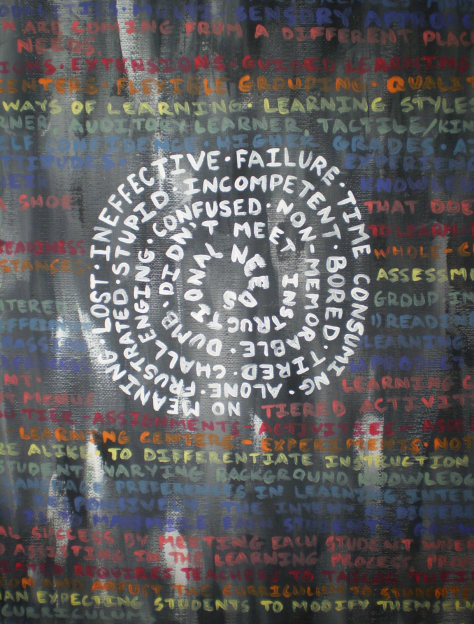 Figure 3. This student used writing combined with paint on canvas.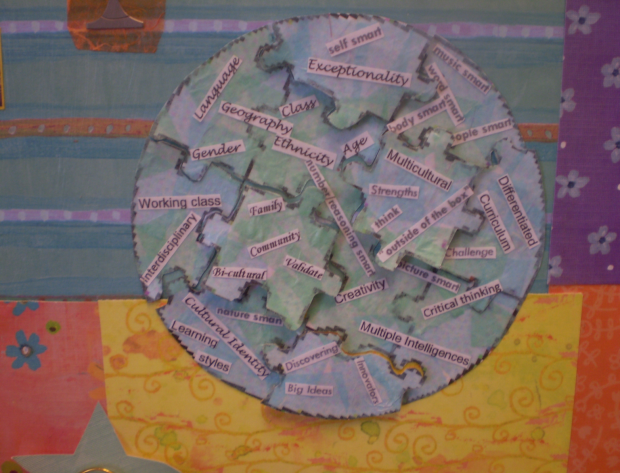 Figure 4.  This section of an aesthetic representation combines 3 dimensional mixed media with text.